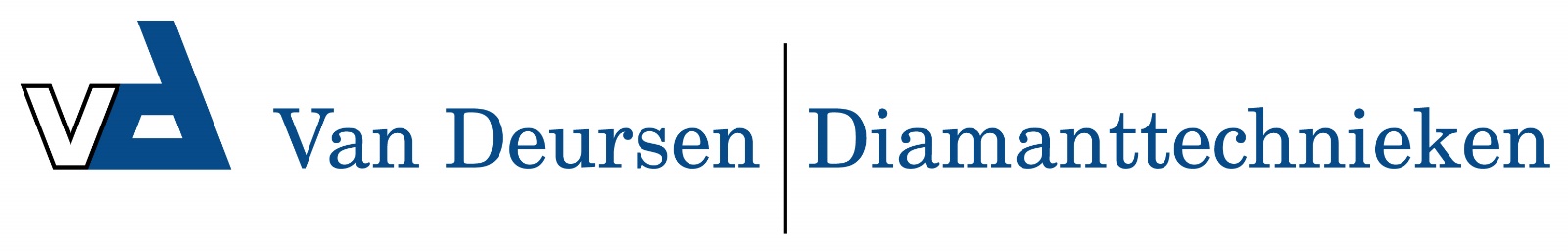 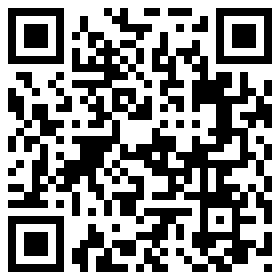 FFSB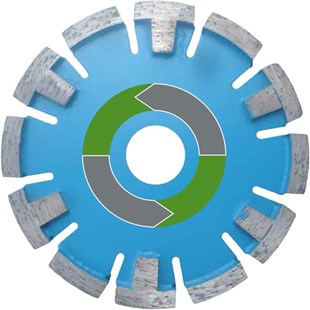 Beton, Kalkzandsteen (hard), algemeen bouwmateriaalSpeciale frees voor brede voegenIdeaal voor uitfrezen van sleuven voor vloerverwarmingsbuizenBeschermsegmenten verhinderen undercutting en daarmee segmentbreukGebruik op haakse slijper (minimaal 1400 watt), scheurenfrees of voegenfreesØ 125 mmN2924380    6701070 - Dia-Rillenfraser Ø 125 x 22,23 mm / FFSB / beton 16 mmN29243826701071 - Dia-Rillenfraser Ø 125 x 22,23 mm / FFSB / beton 18 mm